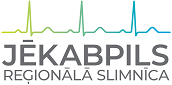 Vienotais reģ.Nr. 50003356621; Andreja Pormaļa iela 125, Jēkabpils, LV - 5201;administrācijas tālr. +371 65237810, reģistratūras tālr. 62203333, e-pasts: info@jrslimnica.lv;  AS ‘’SEB banka’’, konta Nr. LV22UNLA0009003467368_____________________________________________________________________________________JēkabpilīPar veiktajām iemaksām valsts un pašvaldības budžetā 2021. un 2022.gadāSIA ‘’Jēkabpils reģionālā slimnīca’’ veikusi iemaksas valsts budžetā 2021. un 2022.gadā, Eiro :SIA ‘’Jēkabpils reģionālā slimnīca’’ veikusi iemaksas Jēkabpils novada pašvaldības budžetā 2021. un 2022.gadā , Eiro:SIA ‘’Jēkabpils reģionālā slimnīca’’ veikusi iemaksas Daugavpils pašvaldības budžetā 2021. un 2022.gadā , Eiro:SIA “Jēkabpils reģionālā slimnīca”              		      Ervīns KeišsValdes priekšsēdētājs2021.gads,Eiro2022.gads, EiroSociālās apdrošināšanas obligātās iemaksas3 951 1904 478 837Iedzīvotāju ienākuma nodoklis2 162 9652 377 147Pievienotās vērtības nodoklis765 043647 049Dabas resursu nodoklis1 7123 676Uzņēmējdarbības riska nodeva2 4892 630 Uzņēmuma ienākuma nodoklis 1 06343 328Uzņēmuma vieglo transportlīdzekļu nodoklis895993Samaksāti nodokļi kopā:6 885 3577 553 6602021.gads,Eiro2022.gads, EiroSamaksāts NĪN1 6261 479Samaksāts Jēkabpils novada pašvaldībai par pakalpojumiem0684Izmaksātas dividendes0170 6402021.gads,Eiro2022.gads, EiroRezidentu programma031 315